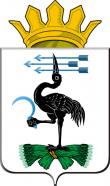 СВЕРДЛОВСКАЯ  ОБЛАСТЬАДМИНИСТРАЦИЯ  МУНИЦИПАЛЬНОГО  ОБРАЗОВАНИЯБайкаловский муниципальный  районП О С Т А Н О В Л Е Н И Е15.02.2017 г.			         № 38с.БайкаловоОб утверждении Плана  мероприятий по предупреждению и противодействию коррупции  в муниципальном образовании Байкаловский муниципальный район на 2017 год   В соответствии с Федеральным законом от 25 декабря 2008 года № 273-ФЗ «О противодействии коррупции», Указом Президента РФ от 01.04.2016 № 147 «О Национальном плане противодействия коррупции на 2016 - 2017 годы», Администрация муниципального образования Байкаловский муниципальный район ПОСТАНОВЛЯЕТ:1.  Утвердить План мероприятий по предупреждению и противодействию коррупции  в муниципальном образовании Байкаловский муниципальный район на 2017 год (Приложение № 1).2. Утвердить Перечень целевых показателей реализации плана мероприятий по предупреждению и противодействию коррупции в муниципальном образовании Байкаловский муниципальный район на 2017 год (Приложение № 2.)3. Рекомендовать органам местного самоуправления муниципального образования Байкаловский муниципальный район, органам местного самоуправления муниципальных образований сельских поселений, входящих в состав муниципального района, муниципальным учреждениям и муниципальным предприятиям, расположенным на территории Байкаловского района  разработать свой План мероприятий по предупреждению и противодействию коррупции, информацию об исполнении мероприятий Плана направлять в Комиссию по координации работы по противодействию коррупции в муниципальном образовании Байкаловский муниципальный район в срок до 15.09.2017 года.4. Настоящее постановление разместить на сайте администрации  в сети Интернет www.mobmr.ru.  5. Контроль исполнения настоящего постановления оставляю за собой.Глава муниципального образованияБайкаловский муниципальный район                                              А.А. ЖуковПриложение № 1  к постановлению Администрации  МОБайкаловский муниципальный районот 15.02.2017г. № 38План мероприятий по предупреждению и противодействию коррупции  в муниципальном образовании Байкаловский муниципальный район на 2017 годПриложение № 2 к постановлению Администрации  МОБайкаловский муниципальный районот 15.02.2017г. № 38ПЕРЕЧЕНЬ ЦЕЛЕВЫХ ПОКАЗАТЕЛЕЙ эффективности реализации Плана мероприятий по предупреждению и противодействию коррупции в муниципальном образовании  Байкаловский муниципальный район на 2017 год№п/пМероприятияОтветственные исполнителиСроквыполнения1.Проведение антикоррупционной экспертизы  проектов нормативных правовых актов муниципального образования Байкаловский муниципальный район, действующих нормативных правовых актов Специалисты по юридическим вопросам органов местного самоуправлениямуниципального образованияВ течение года2.Обеспечение участия независимых экспертов в антикоррупционной экспертизе путем размещения проектов нормативных правовых актов на официальном сайте администрации в сети «Интернет»Специалисты по юридическим вопросам органов местного самоуправлениямуниципального образованияВ течение года3.Разработка и утверждение в установленном порядке административных регламентов предоставления муниципальных услугСпециалисты исполнители предоставления муниципальных услугВ течение года по мере изменения законодательства4.Осуществление контроля за предоставлением муниципальными  служащими и лицами, замещающими муниципальные  должности  сведений о доходах, об имуществе и обязательствах имущественного характераОрганизационный отдел Администрациимуниципального образования Байкаловский муниципальный районЕжегодно до 30 апреля (муниципальные служащие),до 01 апреля(муниципальные должности)5.Опубликование в средствах массовой информации и на официальном сайте администрации в сети Интернет информационно-аналитических материалов о реализации в муниципальном образовании антикоррупционной политики.Юридический отдел администрациимуниципального образования Байкаловский муниципальный районежеквартально6.Проверка целевого и эффективного использования бюджетных средств Финансовое управление Администрации  муниципального образования Байкаловский муниципальный районПлан контрольных мероприятий7.Обеспечение возможности оперативного взаимодействия граждан с органом местного самоуправления в сфере противодействия коррупции (функционирование «телефона доверия», электронной почты для приема сообщений по вопросам противодействия коррупции)Организационный отдел администрации МО Байкаловский муниципальный районпо мере обращения представителей институтов гражданского общества8.Проведение анализа публикаций в средствах массовой информации на предмет наличия сведений о проявлениях коррупции в органах местного самоуправления, подведомственных  организацияхАНО «Редакция газеты «Районные будни» (по согласованию)постоянно9.Обеспечение контроля за применением предусмотренных законодательством мер юридической ответственности в каждом случае несоблюдения запретов, ограничений и требований, установленных в целях противодействия коррупции, в том числе мер по предотвращению и (или) урегулированию конфликта интересовАдминистрация МО  Байкаловский муниципальный район,Администрации муниципальных образований сельских поселений, входящих в состав Байкаловского района (по согласованию)ежегодно, до 01 октября10.Проведение анализа соблюдения запретов, ограничений и требований, установленных в целях противодействия коррупции, в том числе касающихся получения подарков отдельными категориями лиц, выполнения иной оплачиваемой работы, обязанности уведомлять об обращениях в целях склонения к совершению коррупционных правонарушенийАдминистрация МО Байкаловский муниципальный район,Управление образования Байкаловского муниципального района,Контрольно-счетный орган Байкаловского муниципального района(по согласованию)Администрации муниципальных образований сельских поселений, входящих в состав Байкаловского района (по согласованию)ежегодно, за I квартал отчётного года – до 10 апреля отчётного года; за II квартал отчётного года – до 10 июля отчётного года; за III квартал отчётного года – до 10 октября отчётного года; за отчётный год – до 10 января года, следующего за отчётным11.Формирование у муниципальных служащих органов местного самоуправления муниципального образования, расположенного на территории Байкаловского района, отрицательного отношения к коррупцииАдминистрация МО Байкаловский муниципальный район,Управление образования Байкаловского муниципального района,Контрольно-счетный орган Байкаловского муниципального района(по согласованию)Администрации муниципальных образований сельских поселений, входящих в состав Байкаловского района (по согласованию)ежегодно, до 01 октября12.Обеспечение исполнения нормативных правовых актов Российской Федерации, направленных на совершенствование организационных основ противодействия коррупции в  муниципальном образовании Байкаловский муниципальный районАдминистрация МО Байкаловский муниципальный район,Управление образования Байкаловского муниципального района,Администрации муниципальных образований сельских поселений, входящих в состав Байкаловского района (по согласованию)ежегодно, до 01 октября13.Проведение социологических исследований для оценки уровня коррупции в муниципальном образовании Байкаловский муниципальный район, и по результатам этих исследований принятие необходимых мер по  совершенствованию работы по противодействию коррупцииАдминистрация МО Байкаловский муниципальный районежегодно, до 01 октября14.Обеспечение выполнения требований законодательства о предотвращении и урегулировании конфликта интересов на муниципальной службе в органах местного самоуправления муниципального образования, расположенного на территории Байкаловского районаАдминистрация МО Байкаловский муниципальный район,Управление образования Байкаловского муниципального района,Администрации муниципальных образований сельских поселений, входящих в состав Байкаловского района (по согласованию)ежегодно, до 01 октября15.Обучение муниципальных служащих органов местного самоуправления муниципального образования, расположенного на территории Байкаловского района, в должностные обязанности которых входит участие в противодействии коррупции, по согласованным с Администрацией Президента Российской Федерации программам дополнительного профессионального образования, включающим раздел о функциях по профилактике коррупционных и иных правонарушенийАдминистрация МО Байкаловский муниципальный район,Администрации муниципальных образований сельских поселений, входящих в состав Байкаловского района (по согласованию)до 01 октября 2017 года16.Повышение эффективности деятельности подразделений по профилактике коррупционных и иных правонарушений муниципального образования, расположенного на территории Байкаловского района, а также комиссии по координации работы по противодействию коррупции в муниципальном образовании Байкаловский муниципальный районАдминистрация МО Байкаловский муниципальный район,Администрации муниципальных образований сельских поселений, входящих в состав Байкаловского района (по согласованию)ежегодно, до 01 октября17.Выявление случаев несоблюдения лицами, замещающими должности муниципальной службы в муниципальном образовании, на территории Байкаловского района, требований о предотвращении или об урегулировании конфликта интересов, с применением к лицам, нарушившим эти требования, мер юридической ответственности, предусмотренных законодательством Российской Федерации, и с преданием гласности каждого случая несоблюдения указанных требований, обеспечив ежегодное обсуждение вопроса о состоянии этой работы и мерах по ее совершенствованию на заседаниях комиссии по координации работы по противодействию коррупции в муниципальном образовании Администрация МО Байкаловский муниципальный район,Администрации муниципальных образований сельских поселений, входящих в состав Байкаловского района (по согласованию)ежегодно, до 01 октября18.Обеспечение контроля за работой по предупреждению коррупции в муниципальных организациях (учреждений и предприятий) муниципального образования, расположенного на территории Байкаловского районаАдминистрация МО Байкаловский муниципальный район,Администрации муниципальных образований сельских поселений, входящих в состав Байкаловского района (по согласованию) по подведомственным муниципальным организациямежегодно, до 01 октября№ п/пНаименование целевого показателяЕдиница измеренияЗначение целевого показателя на 2017 год   1.Доля  проектов нормативных правовых актов, прошедших антикоррупционную экспертизу в отчетном периоде, от общего количества  проектов нормативных правовых актов, подлежащих антикоррупционной экспертизе в отчетном периодепроценты92%2.Доля нормативных правовых актов и проектов нормативных правовых актов, в которых выявленные органами прокуратуры, юстиции и независимыми экспертами коррупциогенные факторы были устранены, от общего количества нормативных правовых актов, в которых органами прокуратуры, юстиции и независимыми экспертами были выявлены коррупциогенные факторыпроценты100%3.Доля муниципальных служащих, представивших своевременно сведения о доходах, расходах, об имуществе и обязательствах имущественного характера, от общего числа муниципальных служащих, обязанных представлять такие сведенияпроценты100%4.Доля муниципальных служащих, допустивших нарушения законодательства об ограничениях и запретах, требованиях о предотвращении или об урегулировании конфликта интересов, иных обязанностей, установленных в целях противодействия коррупции  от общего числа муниципальных служащихпроценты0%5.Доля оказываемых муниципальных услуг, по которым разработаны административные регламенты, от общего числа предоставляемых муниципальных услугпроценты100%    6.Увеличение количества мероприятий (семинаров, совещаний и т.д.), направленных на антикоррупционное просвещение муниципальных служащихединицы2